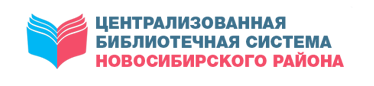 МКУ НОВОСИБИРСКОГО РАЙОНА «ЦБС»ЦЕНТР ПРАВОВОЙ ИНФОРМАЦИИПРАВОВОЙ ДАЙДЖЕСТВЫПУСК 2 (ФЕВРАЛЬ)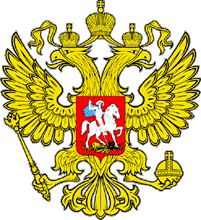 Дайджест содержит статьи по правовой тематике из периодических изданий, находящихся в фонде Центральной районной библиотекиКраснообск2018А знают ли студенты права человека?Уполномоченный по правам человека в Новосибирской области и Новосибирское региональное отделение общероссийской общественной организации «Ассоциация юристов России» объявили о старте конкурса «Права человека и правозащитная деятельность на территории Новосибирской области: проблемы и перспективы развития».Цель проведения конкурса – «мониторинг ситуации с соблюдением прав в различных сферах жизнедеятельности человека на территории обрасти; овладение знаниями в области прав человека, средств и методов их защиты; пропаганда и популяризация научной деятельности в студенческой среде».В конкурсе могут принять участие студенты вузов Новосибирска, осваивающие образовательные программы бакалавриата, специалитета или магистратуры.Пройдет конкурс с 1 февраля по 31 мая 2018 года в три этапа. Положение опубликовано на сайте http://upchnso/ru.А знают ли студенты права человека? // Ведомости Законодательного Собрания Новосибирской области. – 2018, № 5 (1626) (01 февр.). – С. 3Бюджетников ждет повышениеО позитивных переменах в социальной сфере новосибирцам рассказал глава Министерства труда и социальной защиты РФ Максим Топилин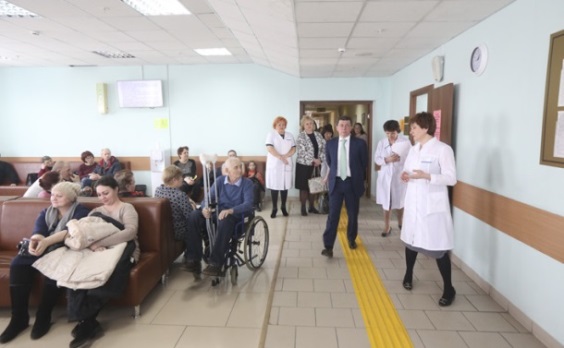 Государственная дума приняла закон — с 1 мая 2018 года минимальный размер оплаты труда будет установлен в размере 11 163 рублей. Это означает повышение почти на 20 процентов по отношению к существующему размеру с 1 января этого года. По словам федерального министра,  побывавшего с визитом в Новосибирске, в ближайшее время регионам предоставят дополнительные финансовые ресурсы, которые будут направлены на повышение зарплат.— С 1 мая мы впервые в истории Российской Федерации будем иметь по всем регионам минимальный размер оплаты труда на уровне прожиточного минимума. Это очень важно. Это достижение, которое мы не могли обеспечить с учетом финансовых возможностей в последние годы, — сказал Максим Топилин.Ключевым показателем в этом процессе остается выполнение майских указов Президента России Владимира Путина. Прежде всего это касается повышения заработной платы бюджетников — врачей, учителей, профессорско-преподавательского состава, работников культуры, социальных специалистов. Топилин подчеркнул, что наш регион исполнил обязательства в отношении всех категорий бюджетников.В Новосибирск министр приехал еще с одной новостью — о произошедшем в прошлом году и ожидаемом снижении рождаемости.— Это случилось в 2017 году, хотя, по всем прогнозам, должно было произойти на два-три года раньше, — заметил Максим Топилин.Затормозили процесс своевременные меры по поддержке рождаемости. Ведь и в самом деле, за последние годы было сделано немало для того, чтобы исправить ситуацию, к которой привели провальные 90-е годы, когда в стране на улицах просто перестали встречаться беременные. Теперь настало время, когда новое поколение должно обзаводиться детьми, но… этого поколения слишком мало! Тем не менее, с помощью материнского капитала, программ строительства детских садов и школ, выделения земельных участков, пособий на третьего ребенка удалось замедлить отрицательный процесс. Сейчас приступили к реализации еще одной меры. — Чтобы этот негативный тренд приостановить, принято решение о выплате пособий на первого ребенка и программе яслей. Это позволит мамам с большей уверенностью выйти на работу и будет способствовать повышению доходности семьи, — уточнил министр.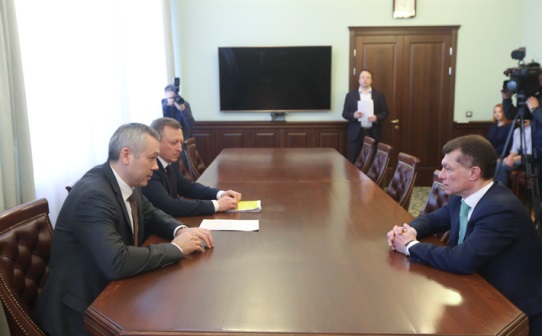 В подтверждение этих слов, демонстрируя важность государственных решений, Топилин вручил нескольким молодым новосибирским мамам сертификаты на получение новой ежемесячной выплаты при рождении первого ребенка. Вместе с министром сибирячек поздравили глава региона Андрей Травников и уполномоченный при Президенте России по правам ребенка Анна Кузнецова.Врио губернатора  распорядился организовать широкую информационную кампанию, чтобы каждая семья, которая может рассчитывать на государственную помощь, своевременно обращалась с заявлением и пакетом документов в МФЦ или в администрации районов и городов. В скором времени появятся соответствующие стенды и буклеты в родильных домах, органах ЗАГС, медицинских и социальных учреждениях, где будет рассказано, что делать новоиспеченным мамам.КОММЕНТАРИЙАндрей ТРАВНИКОВ, временно исполняющий обязанности губернатора Новосибирской области:— В 2017 году мы впервые за последние шесть лет отметили снижение естественной прибыли населения. И это несмотря на то, что в течение пяти лет в регионе фиксируют ежегодный рост рождения в семьях двух и более детей — до 60 процентов. Мы приступили к реализации новых инициатив Правительства и Президента России, в частности, это касается выплат родителям, у которых появился первый ребенок. На сегодняшний день более 430 заявлений поступило через МФЦ и органы соцзащиты, и уже более 80 родителей оформили свое право на такую ежемесячную поддержку.ФАКТВыросло число людей, получивших сертификат на областной семейный капитал. Начиная с 2012 года их количество превысило 25 тысяч. За счет средств госпрограммы 1 762 семьи получили социальную помощь — общая сумма свыше 50 миллионов рублей.Анжелина ДерябинаДерябина, А. Бюджетников ждет повышение / Анжелина Дерябина // Советская Сибирь. – 2018, № 9 (27581) (28 февр.). – С. 3Водителей обяжут подтверждать квалификациюМинтранс подготовил поправки, ужесточающие требования к работникам транспортной отрасли.Министерство транспорта внесло в Правительство законопроект, предусматривающий ряд изменений Трудового кодекса. В частности, введение независимой оценки квалификации водителей. Новшество коснется всех сотрудников, управляющих транспортом различных категорий, от таксистов до дальнобойщиков. Отказ от прохождения квалификационного экзамена станет поводом для увольнения. Подтвердить квалификацию смогут лишь обладатели российских водительских удостоверений. Таким образом, Минтранс планирует избавиться от непрофессионалов и снизить аварийность.В законопроекте говорится, что запрещено допускать к управлению транспортными средствами водителей, не прошедших независимую оценку квалификации в соответствии с требованиями, предусмотренными ст. 25.1 Федерального закона «О безопасности дорожного движения». Предполагается, что юрлица и индивидуальные предприниматели смогут допускать к управлению транспортными средствами только тех водителей, у которых есть свидетельство о квалификации, выданное центром оценки квалификации.— После принятия законопроекта за отказ от прохождения независимой оценки квалификации водителя можно будет уволить. Для этого в статью 81 Трудового кодекса РФ вносится дополнительный пункт, — сообщила «Известиям» ведущий юрист департамента трудового права Института профессионального кадровика Полина Журенкова.Член общественного совета при Министерстве транспорта Сергей Храпач рассказал «Известиям», что подобная система уже существовала при советской власти. Тогда водителям присваивали классность, от которой зависела зарплата.— Зарплата в целом по транспортной отрасли была одной из самых высоких, выше только у шахтеров и сталеваров, — отметил Сергей Храпач. — Правительство сейчас решило, что относительно большая аварийность на пассажирском транспорте связана с не очень квалифицированными кадрами. В частности, водителями-мигрантами. Почему туда не идут люди, имеющие высокую квалификацию? Да потому, что там тяжелые условия труда и низкая зарплата в целом по отрасли.А вот сами профессиональные водители, видимо, будут не против сдать экзамен. Консультант профсоюза автотранспортников Виктор Мохначев уверен, что независимая оценка квалификации очистит отрасль от непрофессионалов.— Подтверждать квалификацию необходимо, поскольку сейчас слишком многие имеют права, полученные незаконно. Такой экзамен особенно важен для тех, кто работает в такси и на общественном транспорте, — отметил он.Однако вопросы к инициативе Минтранса возникают в первую очередь у тех, кто будет отвечать за проведение независимой оценки квалификации водителей. Член Национального совета при Президенте РФ по профессиональным квалификациям Валентина Митрофанова заявила «Известиям», что законопроект преждевременный, так как еще не разработаны критерии, по которым водителей будут оценивать.— У нас пока не принят стандарт для водителей, а уже хотят ввести обязательные профэкзамены. Непонятно, как это будет реализовываться при отсутствии профстандарта как такового, — отметила Валентина Митрофанова. — Для обязательной оценки квалификации водителей должен быть принят профстандарт, разработаны комплекты оценочных средств, профессиональные экзамены.В соответствии с законопроектом Минтранса допускать к экзаменам будут только водителей с российскими национальными правами, а также свидетельством о повышении квалификации либо документом, подтверждающим прохождение профобучения водителей. Такой экзамен придется сдавать раз в пять лет.Мария Недюк, «Известия»Недюк, М. Водителей обяжут подтверждать квалификацию / Мария Недюк // Советская Сибирь. – 2018, № 5 (27577) (31 янв.). – С. 9Дольщиков включилиСтановится больше тех, кто имеет право на бесплатную юридическую помощь.Рассматриваемый сегодня на сессии во втором чтении законопроект о внесении изменений в закон о бесплатной юридической помощи предлагает включить в список тех, кто может ее получить, бывших несовершеннолетних узников концлагерей и гетто, созданных фашистами и их союзниками в годы Второй мировой войны.Кроме того, право на такую помощь получают жители области, пострадавшие при долевом строительстве многоквартирных домов, - те, кого принято называть обманутыми дольщиками. Для этого они должны быть включены в реестр пострадавших граждан. Они смогут обращаться за бесплатной помощью по вопросам, связанным с обеспечением и защитой их прав и законных интересов, вытекающих из договора участия в долевом строительстве многоквартирного дома.Татьяна МалковаМалкова, Т. Дольщиков включили / Татьяна Малкова // Ведомости Законодательного Собрания Новосибирской области. – 2018, № 5 (1626) (01 февр.). – С. 11Дорога на югПереселенцев с Севера будут ставить на учет в местных органах власти.Органы местного самоуправления в Новосибирской области получат права государственных органов власти при постановке на учет граждан, которые выехали из районов Крайнего Севера. Сегодня на сессии заксобрания депутаты должны принять в первом чтении проект соответствующего закона, который разработал областной минстрой и внес комитет по строительству, жилищно-коммунальному комплексу и тарифам.Для тех, кто переезжает в Новосибирскую область с «северов», новый закон сильно упростит жизнь и общение с госструктурами. Чтобы реализовать свое право по Федеральному закону №125-ФЗ на получение жилищной субсидии, переселенцы смогут вставать на учет в органах власти по месту своего нового жительства – в каждом из 30 сельских районов и пяти городских округов региона. Сейчас для этого им надо обращаться в областной исполнительный орган. Однако размер субсидий и установление очередности граждан на их получение по-прежнему будут определяться на областном уровне. Отметим, что желающих переехать в Новосибирскую область с Крайнего Севера и приравненных к нему территорий не так уж и много: на 1 августа 2017 года на учете в регионе стоят 83 таких переселенца. В 2015 и 2016 годах этот список увеличивался на два человека в год, еще один встал на учет в 2017 году.До 9 февраля в законопроект могут вноситься поправки, после чего он снова поступит на рассмотрение комитета, а затем и всего заксобрания – в окончательном втором чтении.Виталий СолововСоловов, В. Дорога на юг / Виталий Соловов // Ведомости Законодательного Собрания Новосибирской области. – 2018, № 5 (1626) (01 февр.). – С. 11Компенсируют травмуНародным дружинникам теперь положены не только специальные удостоверения, но и компенсации в случае травмы, полученной во время дежурства. Эти права обеспечиваются изменениями в закон об участии дружинников в охране общественного порядка.Прошло 2,5 года с тех пор, как был принят закон «Об отдельных вопросах правового регулирования участия граждан в охране общественного порядка на территории Новосибирской области». Теперь в региональном реестре зарегистрировано 111 народных дружин, в работе которых участвуют 1 315 человек.Опыт показал, что размер выплат дружинникам нужно дифференцировать в зависимости от степени тяжести травм. Законом предусмотрены компенсации от 10 тысяч до 200 тысяч рублей.— По итогам 2017 года проведено около трех тысяч совместных мероприятий, в ходе которых задержаны 1 200 человек, — доложил на сессии начальник управления административных органов администрации губернатора и правительства Новосибирской области Алексей Кириллов.Компенсируют травму // Советская Сибирь. – 2018, № 6 (27578) (07 февр.). – С. 4Культурное соседство ЖКХ-ликбезЖК РФ определяет термин «культурное соседство» таким образом: «Это совокупность созданных собственниками материальных, духовных и социальных ценностей, функционирующих в качестве законодательных правил на основе гармоничной жизнедеятельности в данном доме».Какими документами определяются правила проживания в МКД?Федеральное законодательство и нормативные акты устанавливают только общие правила проживания и поведения жильцов, проживающих в одном многоквартирном доме, лишь косвенно затрагивая аспекты взаимоотношений между соседями. К нормативным актам, устанавливающим общие принципы сосуществования жильцов в одном доме, относятся Конституция РФ; Гражданский кодекс; Жилищный кодекс; ПП РФ № 491 от 13.08.2006 г., ПП РФ № 354 от 06.05.2011г., ПП РФ № 1498 от 26.12.2016 г.
Для кого предусмотрены и зачем нужны правила?Правила проживания в МКД одинаковы абсолютно для всех людей, находящихся в МКД. Они устанавливают:– Общий порядок проживания;– Условия пользования общедомовым имуществом;– Обязанности по своевременному внесению коммунальных и прочих платежей;– Регламент действий при аварийных ситуациях.Результатом следования правилам являются соблюдение порядка в доме, грамотное использование помещений, соблюдение сроков внесения всех платежей, предотвращение аварийных ситуаций в МКД.Правилами можно регулировать взаимоотношения между жильцами, споры и конфликтные ситуации в МКД.
Что является нарушениями правил проживания в МКД и за что наступает ответственность, согласно Законодательству РФ?К нарушениям относятся:1. Нарушение тишины и покоя.2. Нарушение правил ремонта.3. Нарушение правил вывоза КБО и ТБО.4. Нарушения правил парковки.5. Нарушение содержания и выгула домашних животных.6. Нарушение гражданских прав в МКД.7. Нарушение границ земельного участка МКД.8. Нарушения норм поведения в местах общего пользования в МКД.9. Нарушения правил пользования водопроводом и канализацией в МКД и т. д.Нарушение тишины и покояСогласно Закону «Об отдельных вопросах обеспечения тишины и покоя граждан на территории Новосибирской области» (47-ОЗ от 28.03.2016 г.) не допускается совершение действий, производящих шум и нарушающих тишину и покой граждан, в следующие периоды:1) в ночное время – с 22:00 часов до 09:00 часов по местному времени в выходные и нерабочие праздничные дни, за исключением периода с 22:00 часов 31 декабря до 03:00 часов 01 января по местному времени;2) в дневное время – с 13:00 часов до 14:00 часов по местному времени;3) Также п. 4 ст. 3 настоящего Закона предусмотрено, что строительно-монтажные, ремонтные и (или) разгрузочно-погрузочные работы, сопровождаемые шумовым (вибрационным) воздействием, не допускаются в МКД с 20:00 часов до 07:00 часов по местному времени в рабочие дни, с 20:00 часов до 09:00 часов по местному времени в выходные и нерабочие праздничные дни. 4) Уровень шума днем не должен превышать 40 децибел, ночью – 30децибел.Совершение действий, нарушающих тишину и покой граждан, влечет административную ответственность (в соответствии с Законом НСО от 14 февраля 2003 года N 99-ОЗ «Об административных правонарушениях в Новосибирской области») и карается наложением на граждан административного штрафа в размере 3000 рублей; на должностных лиц –5000 рублей; на юридических лиц –10000 рублей. Повторное совершение административного правонарушения, предусмотренного пунктом 1 настоящей статьи, влечет наложение на граждан административного штрафа в размере 5000 рублей; на должностных лиц –10000 рублей; на юридических лиц –70000 рублей (в редакции Закона НСО 63-ОЗ от 31.05.2016 г.).Выбрасывание предметов с балконов, лоджий и из окон зданий и сооружений, из транспортного средства          Согласно ст. 4.4 Закона Новосибирской области от 14 февраля 2003 года N 99-ОЗ «Об административных правонарушениях в Новосибирской области» (в ред. Закона Новосибирской области от 12.03.2009 г. N 310-ОЗ) выбрасывание предметов с балконов, лоджий и из окон зданий и сооружений, из транспортного средства влечет наложение административного штрафа в размере от 500 до 1000 рублей.
Ненадлежащее содержание животных и птицВ соответствии со ст. 4.5 Закона НСО от 14 февраля 2003 г. N 99-ОЗ «Об административных правонарушениях в Новосибирской области» выгул собак на территориях парков, скверов, детских дошкольных и образовательных учреждений и прилегающих к ним площадок, спортивных сооружений, детских площадок, пляжей, рынков влечет наложение административного штрафа в размере от 500 до 1000 рублей. Повторное совершение административного правонарушения, предусмотренного п. 1 настоящей статьи, влечет наложение административного штрафа в размере от 2500 до 3000 рублей. Вывод собак в общественные места без поводка и (или) намордника (за исключением мест, специально отведенных для выгула собак) влечет наложение административного штрафа в размере от 1000 до 3000 рублей. Содержание скота или домашней птицы в многоквартирных жилых домах влечет предупреждение или наложение административного штрафа в размере от 300 до 700 рублей.Отсутствие предупреждающей надписи о наличии собаки перед входом на земельный участок, находящийся в пользовании или собственности владельца животного, влечет предупреждение или наложение на граждан административного штрафа в размере от 300 до 1000 рублей; на должностных лиц – от 700 до 1500 рублей; на юридических лиц – от 1000 до 2000 рублей.
Нахождение и мойка транспортных средств в не предназначенных для этого местахВ соответствии со ст. 8.2 Закона НСО от 14 февраля 2003 года N 99-ОЗ «Об административных правонарушениях в Новосибирской области» нахождение транспортных средств на детских или спортивных площадках, а также хранение разукомплектованных (неисправных) транспортных средств вне специально отведенных для стоянки транспортных средств мест (в том числе в границах придомовой территории) влечет наложение на граждан административного штрафа в размере от 1000 до 2000 рублей; на должностных лиц – от 4000 до 10000 рублей; на юридических лиц – от 10000 тысяч до 20000 рублей. 
Курение в не предназначенных для этого местахЧастью 1 ст. 12 ФЗ от 23.02.2013 г. № 15-ФЗ «Об охране здоровья граждан от воздействия окружающего табачного дыма и последствий потребления табака» с 01.06.2013 г. дополнительно введен запрет на курение табака на детских площадках и пляжах, в лифтах и помещениях общего пользования, в образовательных учреждениях, на спортивных и культурных объектах и т. д.
Законом предусмотрена административная ответственность за нарушение антитабачного законодательства. В соответствии с ч. 1 ст. 6.24 КоАП РФ за нарушение гражданами установленного федеральным законом запрета курения табака на отдельных территориях, в помещениях и на объектах предусмотрен административный штраф от 500 до 1500 рублей. Курение табака на детских площадках карается штрафом в размере от 2000 до 3000 рублей (ч. 2 ст. 6.24 КоАП РФ). При этом нарушением будет считаться сам факт курения в неустановленном месте, независимо от того, находятся на площадке в данный момент дети или нет. Если же нарушитель не только будет курить сам, но и, например, будет пропагандировать курение среди несовершеннолетних, угощать их сигаретами, то размер штрафа может стать еще большим. Он будет зависеть от совокупности обнаруженных правонарушений.
Куда жаловаться на тех, кто курит на детской площадке?Статьей 23.3 КоАП РФ предусмотрено, что рассмотрением дел, связанных с курением в запрещенных местах, занимаются местные органы внутренних дел, т. е. полиция. Таким образом, любой гражданин, который увидел на площадке для детей курящего человека, имеет право позвонить в полицию или же написать соответствующую жалобу участковому.В следующем номере мы продолжим тему «Культурное соседство» в МКД.
Ольга ОрдинаОрдина, О. Культурное соседство / О. Ордина // Краснообские вести. – 2018, № 2 (172) (февр.). – С. 6-7Маткапитал – ежемесячноПервые заявления на установление ежемесячной выплаты из материнского капитала приняли специалисты Пенсионного фонда РФ в Новосибирской области.  Размер одной выплаты составляет 11545  рублей. С 1 января 2018 года россиянам, в семье которых появился второй ребенок, предоставлено право получить часть средств маткапитала в виде ежемесячных выплат до исполнения малышу полутора лет. В Новосибирской области такой возможностью могут воспользоваться те семьи, в которых доход на каждого члена семьи за последний год был ниже 17781 рубля. Сам маткапитал сегодня, напомним, составляет 453 000 рублей. Ежемесячная выплата устанавливается со дня рождения ребенка, если обращение последовало не позднее шести месяцев с даты рождения, либо со дня обращения, если семья обратится за назначением выплаты позднее шести месяцев. Заявление о назначении ежемесячной выплаты можно подать через управление ПФР по месту жительства либо через МФЦ. Одной из первых, кто решил воспользоваться данной мерой господдержки, стала жительница Дзержинского района Новосибирска Татьяна М. Седьмого января она родила второго сына, а в конце месяца пришла в территориальное управление ПФР для оформления необходимых документов. Первую выплату семья сможет получить уже в конце февраля. Размер ежемесячной выплаты, установленный в нашем регионе на 2018 год, составляет 11545 рублей. Сотрудники ПФР напоминают, что выплаты прекращаются, если семья меняет место жительства, так как размер выплаты зависит от региона проживания. В том случае, если семья решит направить остаток маткапитала по другому направлению, необходимо подать в ПФР соответствующее заявление. Максим Новоселов, VN.RUНовоселов, М. Маткапитал – ежемесячно / Максим Новоселов // Приобская правда. – 2018, № 6 (9603) (07 февр.). – С. 1Минимальный размер оплаты труда «Федеральным законом от 28.12.2017 г. № 421-ФЗ «О внесении изменений в отдельные законодательные акты Российской Федерации в части повышения минимального размера оплаты труда до прожиточного минимума трудоспособного населения», вступившим в силу с 01.01.2018 г., внесены изменения в Федеральный закон от 19.06.2000 г. № 82-ФЗ «О минимальном размере оплаты труда», определяющие минимальный размер оплаты труда на территории Российской Федерации с 01.01.2018 г. в сумме 9 489 рублей в месяц. Кроме того, районные коэффициенты за работу в местностях с особыми климатическими условиями не входят в состав минимального размера оплаты труда, что подтверждается разъяснениями, данными в постановлении Конституционного Суда Российской Федерации от 07.12.2017 г. № 38-п. На территории Новосибирской области установлен повышенный коэффициент к заработной плате в размере 1,25. Таким образом, с 01.01.2018 г. минимальный размер месячной заработной платы работника организации, осуществляющей свою деятельность на территории Новосибирской области, независимо от формы собственности и вида экономической деятельности, полностью отработавшего за этот период норму рабочего времени и выполнившего нормы труда (трудовые обязанности), не может быть менее 11 861,25 рубль в месяц (минимальный размер оплаты труда в Российской Федерации 9 489 рублей с учетом районного коэффициента 1,25). На официальном сайте Министерства труда и социальной защиты Российской Федерации 16.01.2018 г. размещена информация о том, что Министерством труда и социальной защиты Российской Федерации разрабатывается законопроект об установлении с 01.05.2018 г. минимального размера оплаты труда в сумме, равной величине прожиточного минимума для трудоспособного населения за 2 квартал 2017 г. — 11 163 рубля. В случае принятия указанного законопроекта с 01.05.2018 г. минимальный размер месячной заработной платы работника организации, осуществляющей свою деятельность на территории Новосибирской области, полностью отработавшего за этот период норму рабочего времени и выполнившего нормы труда (трудовые обязанности), составит 13 953,75 рубля (минимальный размер оплаты труда в Российской Федерации 11 163 рубля с учетом районного коэффициента 1,25)».Минимальный размер оплаты труда // Новосибирский район – территория развития. – 2018, № 5 (190) (07 февр.). – С. 11Особенности предоставления документов на государственную регистрацию с 1 января 2018 года В связи с прекращением приема документов от органов местного самоуправления на государственную регистрацию прав и кадастровый учет на бумажных носителях пунктами приема органов регистрации прав и МФЦ, администрацией Новосибирского района Новосибирской области подача заявлений на государственную регистрацию прав и кадастровый учет осуществляется только в электронном виде. При этом заявление о государственной регистрации прав на основании сделки, совершенной в соответствии с актом органа местного самоуправления, и прилагаемые к нему документы в электронном виде подавать в орган регистрации прав возможно только при наличии электронной цифровой подписи (ЭЦП) двух сторон сделки. В случае отсутствия ЭЦП второй стороны сделки Росреестром осуществляется возврат документов без рассмотрения. В целях предотвращения возможности возврата документов без рассмотрения рекомендуем гражданам приобретать ЭЦП в любом аккредитованном центре сертификации. Перечень центров сертификации размещен на портале Росреестра по адресу: https://rosreestr.ru/Особенности предоставления документов на государственную регистрацию с 1 января 2018 года труда // Новосибирский район – территория развития. – 2018, № 5 (190) (07 февр.). – С. 11Ох уж эти ОДН!Реформа системы оплаты общедомовых нужд (ОДН) заставила отойти от принципа «оплати только то, что потребил» — такое мнение высказал один из постоянных читателей нашей газеты. Зачем нужны общедомовые приборы учета (ОДПУ), установленные в многоквартирниках, если все равно в основе начислений — нормативные цифры?О правилах начисления платы за ОДН «Советская Сибирь» писала не раз. Например, 15 февраля 2017 года в статье «Границы ответственности» мы информировали читателей о том, что общедомовые нужды в квитанциях об оплате жилищно-коммунальных услуг перемещены из строки «Коммунальные услуги» в строку «Содержание и ремонт жилого помещения», а плата за ОДН определяется нормативами. Споры вокруг этого материала идут до сих пор.«Меня, да и многих других ветеранов, пенсионеров, инвалидов, живущих на мизерные пенсии, интересует вопрос: кому и зачем понадобилось менять порядок оплаты ЖКУ, установленный федеральным законом об энергосбережении, согласно которому все многоквартирные дома к 2012 году должны быть оборудованы общедомовыми приборами учета, — пишет Владимир Битюков, ветеран труда, заслуженный эколог России, отличник энергетики и электрификации СССР. — Еще свежи в памяти настойчивые призывы властей к собственникам оборудовать свои дома и квартиры общедомовыми и индивидуальными приборами учета потребляемых ресурсов. Люди активно откликнулись на эти призывы и, изрядно потратившись, установили в первую очередь ОДПУ с таким расчетом, чтобы платить за фактически потребленные ресурсы, а не по нормативам, завышенным областным департаментом по тарифам в разы…»Еще с советских времен в каждой квартире установлены счетчики электроэнергии, напоминает Владимир Битюков. Теперь, когда появились общедомовые приборы, казалось бы, чего проще: вычислить разницу между их итоговыми показаниями и суммой аналогичных показаний индивидуальных счетчиков, а затем распределить эту сумму между собственниками пропорционально площади их квартир. Но почему, спрашивает читатель, решили реанимировать нормативы пятилетней давности? По данным Владимира Битюкова, плата за электроэнергию на общедомовые нужды выросла в полтора-два раза.О том, как действует механизм начисления, журналистам «Советской Сибири» рассказали в Государственной жилищной инспекции (ГЖИ) Новосибирской области. Прежде всего специалисты уточнили термины. По закону плата за коммунальные услуги, предоставляемые на общедомовые нужды, может взиматься только при непосредственном или нереализованном способе управления многоквартирным домом. Непосредственный способ управления подразумевает, что многоквартирником управляют сами собственники жилья, а нереализованный — что собственники на общем собрании либо не приняли решения вообще, либо приняли, но не реализовали его. Например, не создали ТСЖ. Во всех других случаях, то есть когда на доме работает УК, ТСЖ, ЖСК или другая управляющая организация, взимается плата за коммунальные ресурсы, потребленные в целях содержания общего имущества (КР на СОИ). Для таких домов понятия ОДН не существует с 2016 года.Начисление платы за КР на СОИ по нормативу не противоречит требованиям Федерального закона от 23.11.2009 № 261-ФЗ «Об энергосбережении…», считают в ГЖИ. Ведь показания общедомового прибора учета в любом случае необходимы для перерасчета, а значит, участвуют в начислении размера платы. Перерасчет предусмотрен Жилищным кодексом. Показания общедомовых счетчиков нужны также для того, чтобы определить среднемесячное потребление для годовой корректировки размера платы за отопление. Нормативы потребления КР на СОИ утверждены департаментом по тарифам Новосибирской области. Они действуют с 1 июня прошлого года, подчеркнули в инспекции.Татьяна РешкеРешке, Т. Ох уж эти ОДН! / Татьяна Решке // Советская Сибирь. – 2018, № 7 (27579) (14 февр.). – С. 5Порядок действий при заливе квартиры водойЖКХ-ликбезЕсли затопили вас:1. Cрочно вызвать аварийную службу (телефоны сантехников и электриков обязаны быть на доске объявлений в МКД). Необходимо предпринять меры для уменьшения ущерба (например, не пользоваться электрическими приборами).2. Зафиксировать в специальном журнале заявок (он имеется обязательно в управляющей организации (УО)) свой вызов путем подачи заявки в УО с указанием даты, Ф.И.О. заявителя, его места жительства, с кратким описанием причины произошедшего.3. Вызвать техника для составления акта осмотра квартиры. Если вы это не сделаете сразу же после залива, то в акте, возможно, не будет установлена причина залива и его дата.Акт содержит следующий набор сведений:– Информацию о том, когда, кем и где составлен документ.– Причину произошедшей аварии (где произошла утечка воды и почему, например, лопнул кран, треснула батарея, была сорвана подводка и т. д.).– Какой именно водой залило помещение (холодной или горячей).– Список поврежденных заливом помещений;– Подробный перечень и описание повреждений.Также распространены случаи, когда в акты о заливе вносятся повреждения, возникшие вследствие предшествующих заливов, в том числе произошедшие по вине третьих лиц.Акт должен быть подписан членами комиссии и лицами, присутствующими при его составлении (это, как правило, техник, слесарь, жильцы и собственники квартир – залитой и той, из которой произошел залив), и передан руководителю УО. При этом любые дописки и изменения первоначального акта также должны быть заверены подписями. В случае отказа в подписи вносится соответствующая запись в акт. Дополнительно к акту могут быть приложены фото- и видеоматериалы с разрешения собственников.После фиксации повреждений можно вызвать независимого эксперта и еще раз задокументировать их и нанесенный ущерб. Виновнику следует добровольно возместить нанесенный урон во избежание дальнейших судебных расходов.В случае, если вина собственников доказана не будет, решение вопроса УО можно оспорить в судебном порядке.Ст. 210 ГК РФ гласит, что собственник несет бремя содержания принадлежащего ему имущества. В случае, если залив – это вина УО (а это должно быть доказано и зафиксировано в акте), все расходы по общедомовому имуществу ложатся на УО и, соответственно, она же возмещает убытки пострадавшей стороне.Ольга ОрдинаОрдина, О. Порядок действий при заливе квартиры водой / Ольга Ордина // Краснообские вести. – 2018, № 3 (173) (февр.). – С. 5Распоряжение председателя Законодательного собрания Новосибирской области20.02.2018                                                                                                                                   О созыве двадцать восьмой сессии Законодательного Собрания Новосибирской областиСозвать двадцать восьмую сессию Законодательного Собрания Новосибирской области (шестого созыва) 1 марта 2018 года, в 10:00, в большом зале Законодательного Собрания Новосибирской области (ул. Кирова, 3).Предложить на рассмотрение Законодательного Собрания Новосибирской области следующие вопросы:- о Законе Новосибирской области «О наделении органов местного самоуправления муниципальных образований Новосибирской области отдельными государственными полномочиями по постановке на учет и учету граждан, выехавших из районов Крайнего Севера и приравненных  ним местностей и имеющих право на получение жилищных субсидий» (второе чтение);- о проекте закона Новосибирской области «О внесении изменений в Закон Новосибирской области «О молодежной политике в Новосибирской области» (первое чтение);- о проекте закона Новосибирской области « О внесении изменения в статью 13 Закона Новосибирской области « О противопожарной службе Новосибирской области и обеспечении пожарной безопасности в Новосибирской области» (первое чтение);- о проекте закона Новосибирской области «О внесении изменений в статью 6 Закона Новосибирской области «О государственной гражданской службе Новосибирской области» и статью 3 Закона Новосибирской области «О муниципальной службе в Новосибирской области» (первое чтение);- о проекте закона Новосибирской области « О внесении изменений в Закон Новосибирской области «Об областном бюджете Новосибирской области на 2018 год и плановый период 2019 и 2020 годов» (первое чтение);и другие.А. И. ШимкивШимкив, А. И. Распоряжение председателя Законодательного собрания Новосибирской области / А. И. Шимкив // Ведомости Законодательного Собрания Новосибирской области. – 2018, № 8 (1629) (22 февр.). – С. 2Ремонт – через комиссиюОчередной материал в рамках совместного информационно-просветительского проекта Уполномоченного по правам человека в НСО и газеты «Ведомости» уточняет порядок проведения медико-технической экспертизы.Приказом Министерства труда и социальной защиты Российской Федерации от 17.10.2017 г. №733н (далее — Приказ №733н) утверждён Порядок осуществления уполномоченным органом медико-технической экспертизы по установлению необходимости ремонта или досрочной замены технических средств реабилитации, протезов, протезно-ортопедических изделий (далее — Порядок), в соответствии с которым указанная экспертиза будет проводиться с участием комиссии. Заявитель для проведения экспертизы должен подать заявление в уполномоченный орган Фонда социального страхования Российской Федерации или субъекта Российской Федерации, в котором может отразить желание принять участие (или не принимать) в проведении экспертизы, а также проинформировать уполномоченный орган о невозможности предоставления ТСР (изделия) вследствие затруднения в его транспортировке или состояния здоровья инвалида (ветерана).Для осуществления медико-технической экспертизы уполномоченным органом создаётся экспертная комиссия (далее — Комиссия), в состав которой входит не менее пяти человек.Состав Комиссии формируется из числа представителей уполномоченного органа и специалистов в области производства и изготовления ТСР (изделий), аналогичных предоставленным для проведения медико-технической экспертизы ТСР (изделиям), имеющих медицинское и (или) техническое образование и (или) квалификацию, обладающих знаниями и опытом, необходимыми для проведения экспертной оценки.Комиссия в 15-дневный срок со дня получения уполномоченным органом заявления производит экспертную оценку состояния работоспособности ТСР (изделия), его соответствия требуемым функциональным параметрам, медицинскому назначению и клинико-функциональным требованиям (далее — экспертная оценка). Важным моментом является то, что документы, необходимые Комиссии для проведения экспертной оценки, не могут быть истребованы от инвалида (ветерана).Порядком установлены критерии, из которых будет исходить комиссия при принятии решения о ремонте или замене ТСР. При выявлении в ходе проведения экспертной оценки ТСР (изделия) неисправностей, а также несоответствий ТСР (изделия) функциональным, техническим, качественным и эксплуатационным характеристикам, Комиссией принимается решение о необходимости ремонта ТСР (изделия) с учётом его износа в следующих случаях:стоимость ремонта ТСР (изделия) составляет не более половины стоимости аналогичного ТСР (изделия) и износ не более 70%;стоимость ремонта ТСР (изделия) составляет не более одной четвертой стоимости аналогичного технического средства (изделия) и износ не более 90%.В случае определения износа ТСР (изделия) более 90% (включительно) в установленных Порядком случаях Комиссией принимается решение о необходимости досрочной замены технического средства (изделия).При выявлении в ходе проведения экспертной оценки ТСР (изделия) неисправностей и (или) несоответствий, указанных в Порядке, стоимость ремонта по устранению которых будет равна величине стоимости аналогичного ТСР (изделия), Комиссией принимается решение о необходимости ремонта ТСР (изделия) или досрочной замены с учётом износа данного ТСР (изделия). Решение о необходимости ремонта ТСР (изделия) принимается Комиссией при определении износа ТСР (изделия) до 30% (включительно). При определении износа ТСР (изделия) свыше 30% Комиссией принимается решение о необходимости досрочной замены ТСР (изделия).При выявлении в ходе проведения экспертной оценки ТСР (изделия) неисправностей и (или) несоответствий, указанных в Порядке, стоимость ремонта по устранению которых превышает величину стоимости аналогичного ТСР (изделия), а также при изменении антропометрических данных инвалида (ветерана), приведших к невозможности дальнейшего использования ТСР (изделия), Комиссией устанавливается невозможность ремонта ТСР (изделия) и принимается решение о необходимости его досрочной замены.Решения Комиссии о необходимости ремонта или досрочной замены технического средства (изделия) в течение двух рабочих дней после проведения экспертной оценки оформляются протоколом.На основании данного протокола уполномоченным органом готовится заключение медико-технической экспертизы по форме, утверждённой Приказом №733н, в котором делается вывод о необходимости ремонта или досрочной замены технического средства (изделия) с указанием причин принятия такого решения.Ремонт – через комиссию // Ведомости Законодательного Собрания Новосибирской области. – 2018, № 5 (1626) (01 февр.). – С. 20С 1 февраля начинается запись детей в первый класс по месту пропискиПодать заявление на зачисление в первый класс можно и через портал Госуслуг: для этого необходимо создать на портале свой личный кабинет и подать электронную заявку. В случае положительного решения в течение 7 дней необходимо предоставить оригиналы документов в образовательное учреждение.Запись детей в первый класс по микроучасткам школа начинается 1 февраля и завершается 30 июня текущего года. Зачисление проводится по мере поступления заявлений. Для детей, не проживающих на закрепленной территории, прием заявлений первый класс стартует с 1 июля текущего года и ведется до момента заполнения свободных мест.Родителям, которым отказано в приеме в школу из-за отсутствия свободных мест, рекомендуется обратиться в отдел образования администрации района для решения вопроса об устройстве ребенка в другую образовательную организацию. Районные отделы образования с учетом мнения родителей предлагают на выбор образовательные учреждения, готовые принять ребенка в первый класс.С 1 февраля начинается запись детей в первый класс по месту прописки // Ведомости Законодательного Собрания Новосибирской области. – 2018, № 5 (1626) (01 февр.). – С. 2Санкции крепчаютНаказание за несанкционированную торговлю существенно ужесточится.Соответствующий законопроект сегодня рассматривает во втором чтении сессия заксобрания. Документ внесён на рассмотрение по инициативе депутатов городского Совета Новосибирска уже больше года назад. Первоначальный вариант вызвал немало нареканий, поэтому рассмотрение и доработка потребовали длительного времени. Законопроект предлагает ужесточить штрафы за несанкционированное размещение нестационарных объектов, а также за торговлю там, где она не разрешена. Согласно нынешнему варианту закона, за установку прилавков, палаток, витрин, лотков, летних кафе, шашлычных и других объектов без соответствующего разрешения нарушитель получает предупреждение либо штраф. Физические лица должны заплатить от 1 тысячи до 2,5 тысячи рублей, должностные — от 2,5 до 5 тысяч рублей, юридические — от 10 до 50 тысяч рублей.Новая редакция закона не включает такую санкцию, как предупреждение, а суммы штрафов увеличиваются: для граждан они составят от 2 до 4 тысяч рублей; для должностных лиц — от 10 до 20 тысяч рублей; для юридических лиц — от 50 до 70 тысяч рублей. В случае повторного нарушения размеры штрафов составят соответственно 5 тысяч, от 30 до 50 тысяч и от 100 до 150 тысяч рублей. За торговлю в неразрешённых местах сегодня можно также получить предупреждение либо штраф: от 300 до 1 000 рублей для граждан, 3 тысячи рублей для должностных лиц и 15 тысяч рублей — для юридических лиц. За повторное нарушение суммы составляют соответственно 1—2 тысячи рублей, 10 тысяч рублей и 30 тысяч рублей. В новой редакции закона предупреждение как мера наказания исключается. Размеры штрафов для граждан составят от 1 500 рублей до 3 тысяч рублей; для должностных лиц — от 7 до 10 тысяч рублей; для юридических лиц — от 30 до 50 тысяч рублей. За повторное нарушение — соответственно 4—5 тысяч, 15—20 тысяч и 70—100 тысяч рублей.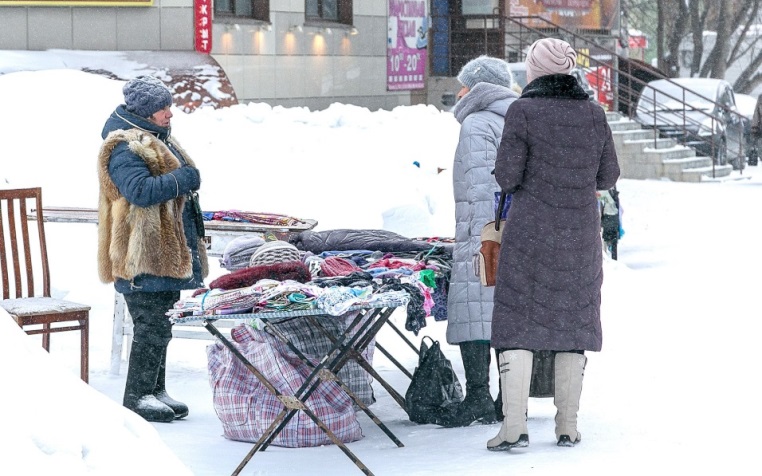 За самовольную установку «импровизированного» прилавка физлицо оштрафуют 
на сумму от 2 до 4 тысяч рублей.Татьяна Малкова / Фото Валерия ПановаМалкова, Т. Санкции крепчают / Татьяна Малкова // Ведомости Законодательного Собрания Новосибирской области. – 2018, № 5 (1626) (01 февр.). – С. 11Уважаемые автовладельцы Новосибирска и области!1 МОТН и РАМТС ГИБДД ГУ МВД России по Новосибирской области, информирует Вас о том, что Государственные услуги, предоставляемые ГИБДД в электронном виде, уже  доступны Вам.   Многие из Вас, наверное, слышали и знают, что есть такой сайт Госуслуги, только не все им пользуются.  Наибольшее количество граждан ежедневно приходят в Госавтоинспекцию по вопросам регистрации транспорта. Именно эта государственная услуга пользуется у населения наибольшей популярностью. Чтобы облегчить жизнь гражданам, сотрудники Госавтоинспекции разрабатывают новые формы приема граждан. Любой желающий может воспользоваться электронными услугами, предоставляемыми Госавтоинспекцией, используя «Личный кабинет» на портале «Госуслуги» www.gosuslugi.ru.  Для получения государственной услуги «регистрация автомототранспортных средств» посредством портала «Госуслуги» у вас есть возможность записаться на удобное время в любом подразделении Госавтоинспекции и предоставить необходимые для регистрации автомобиля документы в электронном виде.   Преимущества пользования порталом государственных услуг (WWW.GOSUSLUGI.RU):  -сокращаются сроки предоставления услуг; -УМЕНЬШАЮТСЯ ФИНАНСОВЫЕ ИЗДЕРЖКИ: «Размеры государственной пошлины за совершение юридически значимых действий в отношении физических лиц, применяются с учетом коэффициента 0,7 (т. е. скидка 30%) в случае подачи заявления о совершении указанных юридически значимых действий и уплаты соответствующей государственной пошлины с использованием единого портала государственных услуг и иных порталов, интегрированных с единой системой идентификации и аутентификации»;  -ликвидируются бюрократические проволочки вследствие внедрения электронного документооборота;  -снижаются коррупционные риски;  -снижаются административные барьеры и повышается доступность получения государственных услуг.Предлагаем вам активнее использовать ресурсы единого портала государственных услуг.Уважаемые автовладельцы Новосибирска и области! // Советская Сибирь. – 2018, № 5 (27577) (31 янв.). – С. 23Уважаемые избиратели! Если вы планируете в день голосования на выборах Президента Российской Федерации 18 марта 2018 года находиться вне постоянного места жительства — в пути и проголосовать на одном из избирательных участков, находящихся в аэропорту или на железнодорожном вокзале, вам следует заранее подать заявление о включении в список избирателей по месту нахождения: с 31 января по 12 марта 2018 года в режиме онлайн через интернет-портал «Госуслуги» (необходимо иметь подтвержденную учетную запись) либо лично, с паспортом гражданина Российской Федерации, в ближайшей территориальной избирательной комиссии или многофункциональном центре предоставления государственных и муниципальных услуг. Территориальная избирательная комиссия Новосибирского района Новосибирской области расположена по адресу: г. Новосибирск, ул. Коммунистическая, 33а, каб. 117, тел. (383) 373-45-90. Режим работы по приему заявлений избирателей: в будние дни — с 16.00 до 20.00; в выходные и праздничные дни — с 10.00 до 14.00. Многофункциональный центр предоставления государственных и муниципальных услуг «Мои документы» расположен по адресу: Новосибирская область, Новосибирский район, р. п. Краснообск, здание Торгового центра, тел. 052 (единая справочная), (383) 217-70-52. Режим работы: понедельник, среда, четверг, пятница — с 10.00 до 19.00; вторник — с 10.00 до 20.00; суббота — с 10.00 до 14.00; воскресенье — выходной. с 25 февраля по 12 марта 2018 года — в любой участковой избирательной комиссии. Узнать, в каких аэропортах или на железнодорожных вокзалах размещены избирательные участки, можно: - при подаче заявления о голосовании по месту нахождения; - на сайтах ЦИК России и Избирательной комиссии Новосибирской области; - в информационно-справочном центре ЦИК России по телефонам: 8 (800) 707 20 18 8 (495) 727 20 18 (ежедневно с 9 до 18 часов по московскому времени, а с 9 марта 2018 года — круглосуточно). Если вы планируете находиться по частному приглашению, в деловой, служебной или туристической поездке за пределами территории Российской Федерации в день голосования на выборах Президента Российской Федерации 18 марта 2018 года, вы сможете проголосовать на одном из избирательных участков, образованных на территории иностранного государства. Для включения в список избирателей на зарубежном избирательном участке в день голосования и получения избирательного бюллетеня вам будет необходимо предъявить заграничный (служебный, дипломатический) паспорт. Обращаем внимание, что до планируемого выезда вы вправе подать заявление о голосовании по месту нахождения на одном из избирательных участков, образованных на территории иностранного государства, одним из вышеуказанных способов. Территориальная избирательная комиссия Новосибирского района Новосибирской областиУважаемые избиратели! // Новосибирский район – территория развития. – 2018, № 5 (190) (07 февр.). – С. 5